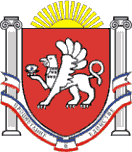 РЕСПУБЛИКА КРЫМ НИЖНЕГОРСКИЙ РАЙОН НОВОГРИГОРЬЕВСКОЕ СЕЛЬСКОЕ ПОСЕЛЕНИЕАДМИНИСТРАЦИЯ НОВОГРИГОРЬЕВСКОГО СЕЛЬСКОГО ПОСЕЛЕНИЯ ПОСТАНОВЛЕНИЕ22.05.2020 года 	    № 163с.НовогригорьевкаО внесении изменений в Порядок проведенияантикоррупционной экспертизы муниципальныхнормативных правовых актов и проектовнормативных правовых актов Новогригорьевского  сельского поселения Нижнегорского района Республики Крым, утвержденный постановлением администрации Новогригорьевского сельского поселения от 31.12.2014 № 7.Рассмотрев протест прокурора Нижнегорского района №130-2020/Прдп82-20-120350018 от 20.05.2020 г., в соответствии с Федеральным законом от 17.07.2009г. №172-ФЗ «Об антикоррупционной экспертизе нормативных правовых актов и проектов нормативных правовых актов», постановлением Правительства Российской Федерации от 26.02.2010г. №96 «Об антикоррупционной экспертизе нормативных правовых актов и проектов нормативных правовых актов», администрация Новогригорьевского сельского поселения ПОСТАНОВЛЯЕТ:1. Внести изменения в Порядок проведения антикоррупционной экспертизы муниципальных нормативных правовых актов и проектов нормативных правовых актов Новогригорьевского сельского поселения Нижнегорского района Республики Крым:1.1. пункт 2.4 изложить в новой редакции:«2.4. Антикоррупционная экспертиза проектов правовых актов проводится в срок до трех дней со дня поступления проекта правового акта уполномоченному лицу на экспертизу. Указанный срок может быть продлен Главой Новогригорьевского   сельского поселения, но не более чем на 3 дня, по согласованию с органом или должностным лицом, направившим проект правового акта на экспертизу.Антикоррупционная экспертиза действующих правовых актов проводится в срок до 15 дней со дня поступления уполномоченному органу правового акта на экспертизу».1.2. раздел 3 дополнить пунктами следующего содержания:         «3.4. Заключение о коррупциогенности правового акта направляется Главе Новогригорьевского   сельского поселения в течение 2 рабочих дней с момента подписания уполномоченным лицом. Глава Новогригорьевского   сельского поселения рассматривает заключение в течение 2 рабочих дней.3.5. Заключение о коррупциогенности проекта правового акта вместе с проектом возвращается лицу, представившему проект правового акта, для устранения замечаний. Возврат проекта нормативного правового акта осуществляется в течение 3 рабочих дней после утверждения заключения Главой Новогригорьевского сельского поселения». 2. Настоящее постановление вступает в силу со дня его принятия и подлежит опубликованию на информационном стенде администрации Новогригорьевского сельского поселения по адресу: с. Новогригорьевка, ул. Мичурина, 59 и на официальном сайте администрации Новогригорьевского сельского поселения  Нижнегорского района Республики Крым: http://novogrigor-adm91.ru/  .          3. Контроль за исполнением данного постановления возложить на заместителя главы администрации  Новогригорьевского сельского поселения.Председатель  Новогригорьевского                                                                             сельского совета - глава администрации                                                  Новогригорьевского  сельского поселения                                             А.М.Данилин